Radiocarbon dates Radiocarbon dates from the Szigetszentmiklós-Ürgehegy cemetery have been produced for 11 burials: nine cremations and two inhumations. It is well-known that dating of cremation burials can be challenging, since cremated bones can provide slightly older or younger dates (e.g. due to the ‘old wood effect’ of the pyre, or to other diagenetic processes) than collagen samples of the same period (Snoeck, Brock and Schulting, 2014; Dani et al., 2019; Major et al., 2019). In our case cremated remains provided somewhat later dates for “phase 1” and “phase 2” between 1870 and 1450 BC, e.g. burial 241 were dated between 1740 and 1500 BC, while grave 64 of the cemetery excavated at Szőreg (of the Maros culture) containing a similar bone needle and contemporaneous with our “phase 1”, was recently dated between 2030 and 1960 BC (Bóna, 1975, fol. 119.14; O’Shea et al., 2019). On the contrary, inhumations do not show particular issues and can therefore be considered reliable.Table 1. List of radiocarbon dates.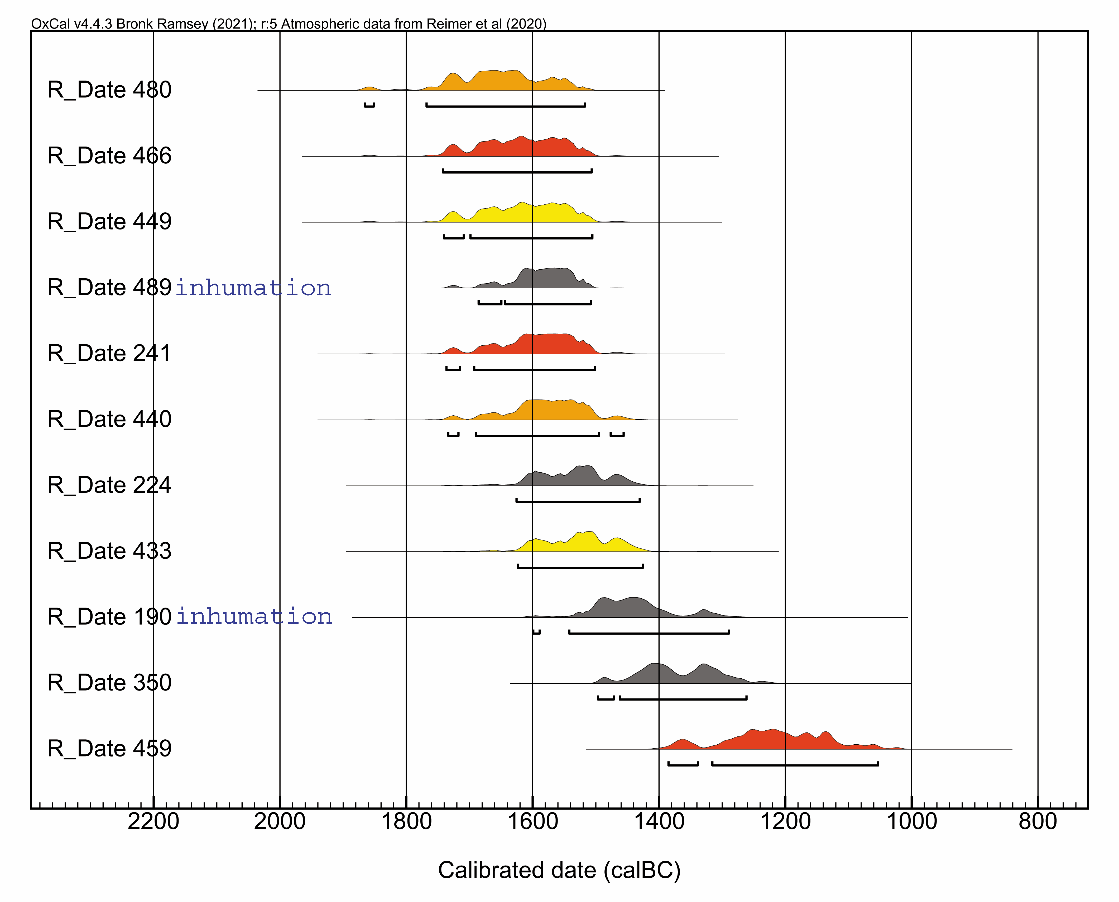 Fig 1. Sequence of radiocarbon dates. Colours represent the chronological phases identified on the basis of typology (red=“phase 1”; orange=”phase 2”; yellow=”phase 3”; grey=”not datable”).Grave N. AMS 14C lab. codeRiteSexAge2σ cal.Phase (chronotypology)190DeA-26794IU30-401550-1290 BC NA224DeA-27289CF20-401630-1430 BC3241aDeA-27290CF25-351740-1500 BC1350DeA-27291CUc. 51500-1260 BC2433DeA-27292CU20-401630-1420 BC3440DeA-27293CM20-301740-1450 BC2449DeA-27294CUc. 51750-1500 BC3459DeA-27295CF?18-251390-1050 BC1466DeA-27296CF15-201750-1500 BC1480DeA-27297CUc. 61870-1510 BC2489DeA-27411IU30-401690-1500 BCNA